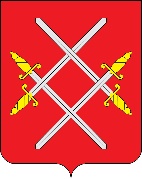 АДМИНИСТРАЦИЯ РУЗСКОГО ГОРОДСКОГО ОКРУГАМОСКОВСКОЙ ОБЛАСТИПОСТАНОВЛЕНИЕ от __________________________ №_______Об утверждении перечня и цен на платные услуги, предоставляемые физическим и юридическим лицам Муниципальным казенным учреждением «Многофункциональный центр предоставления государственных и муниципальных услуг населению Рузского городского округа»В целях упорядочения процедуры предоставления платных услуг физическим и юридическим лицам Муниципальным казенным учреждением «Многофункциональный центр предоставления государственных и муниципальных услуг населению Рузского городского округа» (далее – МКУ «МФЦ РГО», в соответствии с Бюджетным кодексом Российской Федерации, Федеральным законом от 27.07.2010 № 210-ФЗ «Об организации предоставления государственных и муниципальных услуг», Федеральным законом от 06.10.2003 № 131-ФЗ «Об общих принципах организации местного самоуправления в Российской Федерации», приказом Федеральной службы государственной регистрации, кадастра и картографии от 13.05.2020 №П/0143 «Об установлении случая и порядка получения и возврата многофункциональным центром предоставления государственных и муниципальных услуг части от установленной за предоставление федеральным государственным бюджетным учреждением, подведомственным Федеральной службе государственной регистрации, кадастра и картографии, в случае наделения указанного учреждения отдельными полномочиями органа регистрации прав в соответствии с частью 4 статьи 3 Федерального закона от 13.07.2015  №218-ФЗ «О государственной регистрации недвижимости», сведений, содержащихся в Едином государственном реестре недвижимости, платы за обеспечение их предоставления», приказом Федеральной службы государственной регистрации, кадастра и картографии  от 13.05.2020 №П/0145 «Об установлении размеров платы за предоставление сведений, содержащихся в Едином государственном реестре недвижимости, и иной информации», распоряжением Министерства государственного управления, информационных технологий  и  связи  Московской области  от  21.07.2016   №10-57/РВ «О региональном стандарте организации деятельности многофункциональных центров предоставления государственных и муниципальных услуг в Московской области», решения Совета депутатов от 15.12.2021 № 588/71 «О принятии Положения о платных услугах, предоставляемых физическим и юридическим лицам Муниципальным казенным учреждением «Многофункциональный центр предоставления государственных и муниципальных услуг населению Рузского городского округа», руководствуясь Уставом Рузского городского округа, Администрация Рузского городского округа постановляет:Утвердить Перечень и цены на платные услуги, предоставляемые физическим и юридическим лицам Муниципальным казенным учреждением «Многофункциональный центр предоставления государственных и муниципальных услуг населению Рузского городского округа» (Приложение № 1).Утвердить порядок исчисления платы за выезд работника МКУ «МФЦ РМР» к заявителю (Приложение № 2).Утвердить Порядок исчисления платы за предоставление сведений, содержащихся в ЕГРН, платы за обеспечение их предоставления в виде бумажного документа, сформированного МФЦ и подтверждающего содержание электронных документов, направленных в МФЦ по результатам предоставления соответствующей государственной услуги (Приложение № 3).Признать утратившим силу постановление Администрации Рузского городского округа Московской области от 14.01.2021 №44 «Об утверждении перечня и цен на платные услуги, предоставляемые физическим и юридическим лицам Муниципальным казенным учреждением «Многофункциональный центр предоставления государственных и муниципальных услуг населению Рузского городского округа»Опубликовать настоящее постановление в газете «Красное знамя» и разместить на официальном сайте Рузского городского округа в сети «Интернет».Контроль за исполнением настоящего постановления возложить на Первого заместителя Главы Администрации Рузского городского округа Пеняева Ю.А.Глава городского округа                                                       Н.Н. ПархоменкоВерно: начальник общего отдела                                            О.П. ГавриловаИсп. Главный юрисконсульт МКУ «МФЦ РГО» Зиновьева Л.А. тел:8-800-550-50-30Приложение № 1 к постановлению Администрации Рузского городского округа  от «____»_____________202_ г. №_______Перечень и цены на платные услуги, предоставляемые физическим и юридическим лицам
Муниципальным казённым учреждением «Многофункциональный центр Предоставления
государственных и муниципальных услуг населению Рузского городского округа»Приложение №2К Постановлению администрации Рузского городского округаМосковской области«____»_________202__г. №_______Порядоквыезда работника МКУ «МФЦ РГО» к заявителю для приема заявлений и документов, необходимых для предоставления государственных и муниципальных услуг, а также доставку результатов предоставления государственных и муниципальных услугНастоящий порядок выезда работника муниципального казенного учреждения «Многофункциональный центр предоставления государственных и муниципальных услуг населению Рузского городского округа» к Заявителю (далее – Порядок выезда работника МКУ «МФЦ РГО») разработан в соответствии с Правилами организации деятельности многофункциональных центров предоставления государственных и муниципальных услуг, утвержденных постановлением Правительства РФ от «22» декабря 2012 года № 1376 (далее – Правила), решением Совета депутатов Рузского городского округа Московской области от «15» декабря 2021 года № 588/71 «О принятии Положения о платных услугах, предоставляемых физическим и юридическим лицам Муниципальным казенным учреждением «Многофункциональный центр предоставления государственных и муниципальных услуг населению Рузского городского округа».Порядок выезда работника МКУ «МФЦ РГО» применяется на территории Рузского городского округа в целях доступности предоставления государственных и муниципальных услуг населению Рузского городского округа.Понятия, используемые в настоящем Порядке выезда работника МКУ «МФЦ РГО»:Государственная услуга, предоставляемая федеральным органом исполнительной власти, органом государственного внебюджетного фонда, исполнительным органом государственной власти субъекта Российской Федерации, а также органом местного самоуправления при осуществлении отдельных государственных полномочий, переданных федеральными законами и законами субъектов Российской Федерации (далее – государственная услуга), - деятельность по реализации функций соответственно федерального органа исполнительной власти, государственного внебюджетного фонда, исполнительного органа государственной власти субъекта Российской Федерации, а так же органа местного самоуправления при осуществлении отдельных государственных полномочий, переданных федеральными законами и законами субъектов Российской Федерации (далее – органы, предоставляющие государственные услуги), которая осуществляется по запросам заявителей в пределах установленных нормативными правовыми актами Российской Федерации и нормативными правовыми актами субъектов Российской Федерации, полномочий органов, предоставляющих государственные услуги.Муниципальная услуга, предоставляемая органом местного самоуправления (далее – муниципальная услуга), - деятельность по реализации функции органа местного самоуправления (далее – орган, предоставляющий муниципальные услуги), которая осуществляется по запросам заявителей в пределах полномочий органа, предоставляющего муниципальные услуги, по решению вопросов местного значения, установленных в соответствии с Федеральным законом от «06» октября 2003 года № 131-ФЗ «Об общих принципах организации местного самоуправления в Российской Федерации» и Уставами муниципальных образований/городских округов.Заявитель – физическое или юридическое лицо (за исключением государственных органов и их территориальных органов, органов государственных внебюджетных фондов и их территориальных органов, органов местного самоуправления) либо их уполномоченные представители, обратившиеся в орган, предоставляющий государственные услуги, или в орган, предоставляющий муниципальные услуги, либо в организации, указанные в частях 2 и 3 статьи 1 Федерального закона от «27» июля 2010 года № 210-ФЗ «Об организации предоставления государственных и муниципальных услуг», или в организации, указанные в пункте 5 статьи 2 Федерального закона от «27» июля 2010 года № 210-ФЗ «Об организации предоставления государственных и муниципальных услуг», с запросом о предоставлении государственной или муниципальной услуги, выраженным в устной, письменной или электронной форме.Заявителями являются:- граждане Российской Федерации (физические лица и индивидуальные предприниматели, осуществляющие свою деятельность без образования юридического лица (далее – индивидуальные предприниматели));- иностранные граждане и лица без гражданства;- российские и иностранные юридические лица.От имени физических лиц заявителями могут выступать:- законные представители несовершеннолетних;- опекуны недееспособных граждан;- представители, действующие в силу полномочий, основанных на доверенности или договоре;- нотариусы, удостоверяющие сделки с соответствующим недвижимым имуществом или совершившие иные нотариальные действия, на основании которых возникают соответствующие права.От имени юридических лиц заявителями могут выступать:- лица, действующие в силу полномочия, основанного на законе либо акте уполномоченного на то государственного органа или органа местного самоуправления;- представители в силу полномочий, основанных на доверенности или договоре;- нотариусы, удостоверившие сделки с соответствующим недвижимым имуществом или совершившие иный нотариальные действия, на основании которых возникают соответствующие права.Выезд работника МКУ «МФЦ РГО» (далее – услуга по выезду работника) – осуществление административной процедуры приема от заявителя заявления (-ий) и документов, необходимых для предоставления государственных и (или) муниципальных услуг (далее – прием документов), или доставка результата (-тов) предоставления государственных и (или) муниципальных услуг (далее – доставка результата) на платной и бесплатной основе на территории Рузского городского округа Московской области.Услуга по выезду работника на платной и бесплатной основе на территории Рузского городского округа Московской области не может наносить ущерб или ухудшать качество основной деятельности МКУ «МФЦ РГО».Общий контроль за организацией услуги по выезду работника осуществляет директор МКУ «МФЦ РГО», который своим приказом назначает ответственных лиц за материально – техническое обеспечение выезда работника МКУ «МФЦ РГО» и за проведение организационных мероприятий для осуществления услуги по выезду работника на платной и бесплатной основе.Порядок предоставления услуги по выезду работника на платной основе.Для предоставления услуги по выезду работника на платной основе заявитель оставляет предварительную заявку (Приложение № 1), которая регистрируется в журнале приема заявок заявителей на предоставление услуги по выезду работника (Приложение №7) (далее – Журнал выезда).Услуга по выезду работника осуществляется в соответствии с графиком работы МКУ «МФЦ РГО». В журнале выезда в случае предоставления услуги по выезду работника на платной основе фиксируется следующая информация:ФИО лица, оставившего заявку;ФИО заявителя;полное наименование юридического лица;контактные телефоны;адрес места предоставления услуги по выезду работника;наименование государственной и (или) муниципальной услуги, для предоставления которой осуществляется прием документов или доставка результата;цель предоставления услуги по выезду работника (прием документов или доставка результата);дата и время предоставления услуги по выезду работника.Подача заявки в МКУ «МФЦ РГО» на предоставление услуги по выезду работника осуществляется следующими способами:при личном обращении заявителя (представителя заявителя) к администраторам МКУ «МФЦ РГО»;Прием заявок на предоставление услуги по выезду работника осуществляется в рабочее время согласно графику работы МКУ «МФЦ РГО»Заявка может быть подана на:предоставление услуги по выезду работника для приема документов;предоставление услуги по выезду работника для доставки результата.Предоставление услуги по выезду работника на платной основе осуществляется на основании заключенного договора на предоставление услуги по выезду работника (Приложение № 2).Договор на представление услуги по выезду работника заключается в МКУ «МФЦ РГО» (Московская область, город Руза, улица Федеративная, дом 7А, помещение МФЦ).Договор на предоставление услуги по выезду работника заключается в соответствии с Гражданским кодексом Российской Федерации на основании заявки заявителя (представителя заявителя) в простой письменной форме.Договор на предоставление услуги по выезду работника от имени МКУ «МФЦ РГО» подписывается директором МКУ «МФЦ РГО» или уполномоченным им лицом.Для предоставления услуги по выезду работника заявитель обеспечивает доступ работника МКУ «МФЦ РГО» к электропитанию, столу, стулу и др. для обеспечения работы и размещения необходимого оборудования.Если в течение 15 минут по прибытии работника МКУ «МФЦ РГО» к месту предоставления услуги по выезду работника заявитель не передает документы работнику МКУ «МФЦ РГО», необходимые для предоставления государственной и (или) муниципальной услуги, или отказывается от получения результата (-тов) предоставления государственной и (или) муниципальной услуги (в том числе решений о предоставлении государственной и (или) муниципальной услуги; решений о приостановлении предоставления государственной и (или) муниципальной услуги; решений об отказе  в предоставление государственной и (или) муниципальной услуги;  выписки из реестра об отсутствии сведений), то работник МКУ «МФЦ РГО» предупреждает заявителя о возможности составления Акта об отказе заявителя в передаче документов и (или) Акта об отказе заявителя от получения результата (Приложение № 3).В случае если заявитель не передает документы, необходимые для предоставления государственной и (или) муниципальной услуги, или отказывается от получения результата (-тов) предоставления государственной и (или) муниципальной услуги, то работник МКУ «МФЦ РГО» составляет Акт об отказе заявителя в передаче документов/от получения результата, предлагает заявителю ознакомится с данным Актом и письменно заявить свое согласие (несогласие) с ним.В вышеуказанном случае работник МКУ «МФЦ РГО» уведомляет заявителя:о возможности приема документов при последующем обращении в МКУ «МФЦ РГО»;о возможности получения результата при последующем обращении в МКУ «МФЦ РГО»;о порядке хранения невостребованного результата предоставления государственной и (или) муниципальной услуги в МКУ «МФЦ РГО».Если по прибытии работника МКУ «МФЦ РГО» к месту предоставления услуги по выезду работника у заявителя отсутствуют необходимые документы для предоставления государственной и (или) муниципальной услуги, то работник МКУ «МФЦ РГО» составляет Акт об отсутствии у заявителя необходимых документов (Приложение № 4), предлагает ознакомиться заявителю с данным Актом и письменно заявить свое согласие (несогласие) с ним.После составления Акта об отсутствии у заявителя необходимых документов работник МКУ «МФЦ РГО» предоставляет заявителю консультацию о перечне необходимых документов для предоставления необходимой ему государственной и (или) муниципальной услуги, который установлен соглашениями о взаимодействии с органами власти, административными регламентами предоставления государственных и муниципальных услуг, иными правовыми актами, регламентирующими предоставление государственных и муниципальных услуг.Если в течение 15 минут по прибытии работника МКУ «МФЦ РГО» к месту предоставления услуги по выезду работника в установленное время по адресу, указанному в договоре на предоставление услуги по выезду работника, заявитель не явился, или заявитель ограничивает доступ работника МКУ «МФЦ РГО» к месту предоставления услуги по выезду работника, то работником МКУ «МФЦ РГО» составляется Акт о неявке заявителя/об ограничении доступа к месту предоставления услуги по выезду работника (Приложение № 5).Во всех вышеуказанных случаях:- указанные Акты подтверждаются подписью свидетеля (например, водитель МКУ «МФЦ РГО»).- денежные средства, оплаченные за выезд работника МКУ «МФЦ РГО», не возвращаются.По прибытию к заявителю на место предоставления услуги по выезду работника работник МКУ «МФЦ РГО» выполняет следующие действия:- проверяет наличие у заявителя документа, удостоверяющего личность;- проверяет наличие у заявителя документа, подтверждающего полномочия его представителя;- осуществляет прием документов или выдачу результата (-тов) предоставления государственной и (или) муниципальной услуги.По итогам предоставления услуги по выезду работника работник МКУ «МФЦ РГО» составляет Акт о предоставлении услуг (Приложение № 6) в двух экземплярах для каждой из сторон с приложением расписки о принятых документах.Порядок предоставления услуги по выезду работника на бесплатной основе.Перечень категорий граждан, для которых выезд работника Муниципального казённого учреждения «Многофункциональный центр предоставления государственных и муниципальных услуг населению Рузского городского округа» к заявителю осуществляется бесплатно:Ветераны Великой Отечественной войны.Инвалиды Великой Отечественной войны.Инвалиды I и II групп, в том числе: инвалиды с детства, инвалиды по зрению, инвалиды – колясочники, инвалиды с поражением опорно-двигательного аппарата.Граждане. Достигшие 80-летнего возраста, не имеющие возможности самостоятельно обратиться в МФЦ и вынужденные в силу устойчивого или временного физического недостатка находится по месту жительства (месту пребывания).Для предоставления услуги по выезду работника на бесплатной основе заявитель оставляет предварительную заявку (Приложение № 1), которая регистрируется в журнале приема заявок заявителей на предоставление услуги по выезду работника (далее – Журнал выезда).Услуга по выезду работника осуществляется в соответствии с графиком работы МКУ «МФЦ РГО». В журнале выезда в случае предоставления услуги по выезду работника на платной основе фиксируется следующая информация:ФИО лица, оставившего заявку;ФИО заявителя;полное наименование юридического лица;контактные телефоны;адрес места предоставления услуги по выезду работника;наименование государственной и (или) муниципальной услуги, для предоставления которой осуществляется прием документов или доставка результата;цель предоставления услуги по выезду работника (прием документов или доставка результата);дата и время предоставления услуги по выезду работника;наименование документа, подтверждающего право заявителя на бесплатный выезд работника в соответствии с п. 3.1. данного Порядка выезда работника МКУ «МФЦ РГО».Подача заявки в МКУ «МФЦ РГО» на предоставление услуги по выезду работника осуществляется следующими способами:при личном обращении заявителя (представителя заявителя) к администраторам МКУ «МФЦ РГО»;Прием заявок на предоставление услуги по выезду работника осуществляется в рабочее время согласно графику работы МКУ «МФЦ РГО».Заявка может быть подана на:предоставление услуги по выезду работника для приема документов;предоставление услуги по выезду работника для доставки результата.Предоставление услуги по выезду работника на бесплатной основе осуществляется на основании заключенного договора на предоставление услуги по выезду работника (Приложение № 2).Договор на представление услуги по выезду работника на бесплатной основе может быть заключен как по адресу, указанному заявителем в заявке на предоставление услуги по выезду работника, так и в МКУ «МФЦ РГО» (Московская область, город Руза, улица Федеративная, дом 7А, помещение МФЦ).Договор на предоставление услуги по выезду работника на бесплатной основе заключается в соответствии с Гражданским кодексом Российской Федерации на основании заявки заявителя (представителя заявителя), а также документа, подтверждающего право заявителя на бесплатный выезд работника в соответствии с п. 3.1. данного Порядка выезда работника МКУ «МФЦ РГО» в простой письменной форме.Договор на предоставление услуги по выезду работника от имени МКУ «МФЦ РГО» подписывается директором МКУ «МФЦ РГО» или уполномоченным им лицом.Для предоставления услуги по выезду работника заявитель обеспечивает доступ работника МКУ «МФЦ РГО» к электропитанию, столу, стулу и др. для обеспечения работы и размещения необходимого оборудования.Если в течение 15 минут по прибытии работника МКУ «МФЦ РГО» к месту предоставления услуги по выезду работника заявитель не передает документы работнику МКУ «МФЦ РГО», необходимые для предоставления государственной и (или) муниципальной услуги, или отказывается от получения результата (-тов) предоставления государственной и (или) муниципальной услуги (в том числе решений о предоставлении государственной и (или) муниципальной услуги; решений о приостановлении предоставления государственной и (или) муниципальной услуги; решений о отказе  в предоставление государственной и (или) муниципальной услуги;  выписки из реестра об отсутствии сведений), то работник МКУ «МФЦ РГО» предупреждает заявителя о возможности составления Акта об отказе заявителя в передаче документов и (или) Акта об отказе заявителя от получения результата (Приложение № 3).В случае если заявитель не передает документы, необходимые для предоставления государственной и (или) муниципальной услуги, или отказывается от получения результата (-тов) предоставления государственной и (или) муниципальной услуги, то работник МКУ «МФЦ РГО» составляет Акт об отказе заявителя в передаче документов/от получения результата, предлагает заявителю ознакомится с данным Актом и письменно заявить свое согласие (несогласие) с ним.В вышеуказанном случае работник МКУ «МФЦ РГО» уведомляет заявителя:о возможности приема документов при последующем обращении в МКУ «МФЦ РГО»;о возможности получения результата при последующем обращении в МКУ «МФЦ РГО»;о порядке хранения невостребованного результата предоставления государственной и (или) муниципальной услуги в МКУ «МФЦ РГО».Если по прибытии работника МКУ «МФЦ РГО» к месту предоставления услуги по выезду работника у заявителя отсутствуют необходимые документы для предоставления государственной и (или) муниципальной услуги, то работник МКУ «МФЦ РГО» составляет Акт об отсутствии у заявителя необходимых документов (Приложение № 4), предлагает ознакомиться заявителю с данным Актом и письменно заявить свое согласие (несогласие) с ним.После составления Акта об отсутствии у заявителя необходимых документов работник МКУ «МФЦ РГО» предоставляет заявителю консультацию о перечне необходимых документов для предоставления необходимой ему государственной и (или) муниципальной услуги, который установлен соглашениями о взаимодействии с органами власти, административными регламентами предоставления государственных и муниципальных услуг, иными правовыми актами, регламентирующими предоставление государственных и муниципальных услуг.Если в течение 15 минут по прибытии работника МКУ «МФЦ РГО» к месту предоставления услуги по выезду работника в установленное время по адресу, указанному в договоре на предоставление услуги по выезду работника, заявитель не явился, или заявитель ограничивает доступ работника МКУ «МФЦ РГО» к месту предоставления услуги по выезду работника, то работником МКУ «МФЦ РГО» составляется Акт о неявке заявителя/об ограничении доступа к месту предоставления услуги по выезду работника (Приложение № 5).Во всех вышеуказанных случаях указанные Акты подтверждаются подписью свидетеля (например, водитель МКУ «МФЦ РГО»).По прибытию к заявителю на место предоставления услуги по выезду работника работник МКУ «МФЦ РГО» выполняет следующие действия:- проверяет наличие у заявителя документа, удостоверяющего личность;- проверяет наличие у заявителя документа, подтверждающего полномочия его представителя;- проверяет наличие у заявителя документа, подтверждающего право заявителя на бесплатный выезд работника в соответствии с п. 3.1. данного Порядка выезда работника МКУ «МФЦ РГО»- осуществляет прием документов или выдачу результата (-тов) предоставления государственной и (или) муниципальной услуги.По итогам предоставления услуги по выезду работника работник МКУ «МФЦ РМР» составляет Акт о предоставлении услуг (Приложение № 6) в двух экземплярах для каждой из сторон с приложением расписки о принятых документах.Порядок оплаты и возврата денежных средств за предоставление услуги по выезду работникаТарифы на предоставление услуги по выезду работника МКУ «МФЦ РГО» установлены настоящим Постановлением.Оплата за предоставление услуги по выезду работника производится заявителем в безналичном порядке по реквизитам, указанным в Договоре на оказание услуг по выезду работника к заявителю.В качестве подтверждения оплаты услуги за выезд заявитель предъявляет ответственному должностному лицу оригинал платежного документа о перечислении платежа (квитанция, чек ордер, платежное поручение с отметкой о его исполнении, иные документы, подтверждающие факт оплаты). Ответственное должностное лицо снимает копию с предоставленного платежного документа и проводит проверку корректности реквизитов МКУ «МФЦ РГО» в платежном документе. В случае отсутствия ошибок в платежном документе предоставление услуг по выезду работника осуществляется в сроки согласно достигнутой с заявителем договоренности. Возврат денежных средств осуществляется в безналичной форме на основании заявления заявителя в простой письменной форме о возврате денежных средств либо на основании решения суда по указанным в данных документах реквизитам.Приложение № 1к Порядку выезда работника МКУ «МФЦ РГО» к заявителюФорма заявки предоставления услуги по выезду работника на платной (бесплатной) основе Приложение № 2к Порядку выезда работника МКУ «МФЦ РГО» к заявителюДоговорна оказание услуг (выездное обслуживание) Московская область, город Руза                                                «___» ___________ 202__ годаМуниципальное казенное учреждение «Многофункциональный центр предоставления государственных и муниципальных услуг населению Рузского городского округа» (далее – МКУ «МФЦ РГО»), именуемое в дальнейшем «Исполнитель», в лице директора _____________________, действующего на основании Устава с одной стороны, игр. РФ Фамилия Имя Отчество «___» ____________ _______ года рождения, место рождения: ______________________________________, гражданство: гражданин (-ка) ___________, пол: женский/мужской, паспорт серия ____ номер ___________, выданный _____________________________________________________________________________ «____» ___________ _____ года, код подразделения ____-___, проживающая по адресу: ____, Область, город, улица, дом ____ (___), квартира __ (____), телефон +7(___)___-__-__, именуемый (-ая) в дальнейшем «Заказчик» действующий (-ая) от своего имени и в своих интересах, с другой стороны, при совместном упоминании «Стороны», заключили настоящий договор о нижеследующем:ПРЕДМЕТ ДОГОВОРАЗаказчик поручает и обязуется оплатить, а Исполнитель принимает на себя обязательства по предварительной заявке Заказчика оказать услуги следующего вида:Выезд работника МКУ «МФЦ РГО» к заявителю для доставки заявлений документов, необходимых для предоставления государственных и муниципальных услугВыезд работника МКУ «МФЦ РГО» к заявителю для приема результатов предоставления государственных и муниципальных услуг.Наименование государственной и (или) муниципальной услуги, для предоставления которой осуществляется прием или доставка результата:_____________________________________________________________________________Адрес места предоставления услуги по выезду работника: _____________________________________________________________________________.Дата и время предоставления услуги по выезду работника: _____________________________________________________________________________.СТОИМОСТЬ УСЛУГСтоимость услуг, оказываемых по настоящему Договору, определяется по тарифам Исполнителя утвержденные постановлением Администрации Рузского городского округа Московской области от ____________г. № _____ «Об утверждении перечня и цен на платные услуги, предоставляемые физическим и юридическим лицам Муниципальным казенным учреждением «Многофункциональный центр предоставления государственных и муниципальных услуг населению Рузского городского округа», к заявителю и перечня  категорий граждан, для которых организация выезда работника Муниципального казенным учреждением «Многофункциональный центр предоставления государственных и муниципальных услуг населению Рузского муниципального района» осуществляются бесплатно.Стоимость услуг по настоящему Договору (цена договора) установлена в размере ______________ (____________) рублей _______ копеек.Оплата услуг по настоящему договору производится в российских рублях. Оплата услуг по настоящему договору производится Заказчиком на условиях 100% предоплаты путем перечисления денежных средств безналичным путем по реквизитам, указанным в п. 2.5. настоящего Договора через кредитные учреждения и подтверждается квитанцией об уплате.Оплата услуг по настоящему Договору производится в течение трех дней с даты заключения настоящего Договора по следующим реквизитам	Получатель: УФК по Московской области (Администрация Рузского городского округа) ИНН 5075003287, КПП507501001 Банк получателя: ГУ БАНКА РОССИИ ПО ЦФО// УФК по Московской области, г. Москва, р/счет 03100643000000014800, к/с 40102810845370000004, БИК 004525987, КБК 01811301994040000130, ОКТМО 46766000.Обязательства Заказчика по оплате считаются исполненными с даты зачисления денежных средств на счет Исполнителя.Исполнитель приступает к исполнению своих обязательств в рамках настоящего Договора после полной оплаты Заказчиком стоимости услуг по настоящему Договору указанной в п. 2.2., кроме случая указанном в п. 2.8..Услуги, указанные в п. 1.1. настоящего Договора предоставляются бесплатно (при предъявлении документа, подтверждающего льготу) для следующих категорий граждан:Ветераны Великой Отечественной войны.Инвалиды Великой Отечественной войны.Инвалиды I и II групп, в том числе: инвалиды с детства, инвалиды по зрению, инвалиды – колясочники, инвалиды с поражением опорно-двигательного аппарата.Граждане. Достигшие 80-летнего возраста, не имеющие возможности самостоятельно обратиться в МФЦ и вынужденные в силу устойчивого или временного физического недостатка находится по месту жительства (месту пребывания). ОБЯЗАННОСТИ ИСПОЛНИТЕЛЯИсполнитель обязуется:Осуществить выезд по месту нахождения Заказчика в день и время, согласованное с Заказчиком на основании произведенной им заявки.Осуществить прием заявлений и документов, необходимых для предоставления государственных и муниципальных услуг или доставку результатов предоставления государственных и муниципальных услуг в срок, согласно заявке Заказчика, с составлением соответствующего акта, в случае отсутствия основной для отказа в приеме документов или доставке результатов.В случае предоставления Заказчиком полного пакета документов для оказания услуги, указанной в п.п. 1.1. настоящего Договора, обеспечить своевременную передачу документов в МКУ "МФЦ РГО", в орган, ответственный за предоставление государственной (муниципальной услуги)Обеспечить сохранность документов, принятых по настоящему Договору от Заказчика.Обеспечить защиту персональных данных, содержащихся в документах.ОБЯЗАННОСТИ ЗАКАЗЧИКА.Заказчик обязуется:Оплатить услуги Исполнителя, указанные в п. 1.1. настоящего Договора, в порядке и сроки, определенные настоящим Договором.В документах, подтверждающих факт оплаты услуги (чек-ордер), указанных в настоящем Договоре, реквизиты (ФИО) Плательщика и Заказчика должны совпадать с реквизитами Заказчика, указанными в договоре.Предоставить Исполнителю информацию, необходимую для предоставления государственной (муниципальной) услуги, указанные в п.п. 1.2. настоящего Договора, в том числе персональные данные для заполнения заявления о необходимости выполнения государственной (муниципальной) услуги, и обеспечить к моменту прибытия Исполнителя к месту предоставления услуг наличие документов, необходимых для предоставления государственной (муниципальной) услуги, или подлежащих передаче.Обеспечить к моменту прибытия Исполнителя к месту предоставления услуги наличие доступа к электропитанию, необходимой мебели, документов, необходимых для оформления государственной (муниципальной) услуги.Предоставлять Исполнителю все документы, информацию, необходимые для своевременного и качественного выполнения Исполнителем обязательств, взятых на себя согласно настоящего Договора.ОТВЕТСТВЕННОСТЬ СТОРОНЗа невыполнение или ненадлежащее выполнение обязательств по настоящему Договору Стороны несут ответственность в соответствии с действующим законодательством Российской Федерации.Услуга считается предоставленной в случае выезда Исполнителя к Заказчику для оформления одного пакета документов, необходимых для оказания государственной (муниципальной) услуги, указанной в настоящем договоре, в срок, указанный в заявке.В случае если по прибытии Исполнителя к месту оказания услуг Заказчик отказался или уклонился от предоставления информации, документов, необходимых для предоставления государственной (муниципальной) услуги, услуга считается предоставленной, а денежные средства, оплаченные Заказчиком, не подлежат возврату Исполнителем.В случае отказа Заказчика от услуг Исполнителя, либо изменения по инициативе Заказчика согласованной даты оказания услуг и ненадлежащем уведомлении об этом Исполнителя (в срок менее чем один рабочий день) при осуществленном выезде Исполнителя к Заявителю к месту оказания государственных (муниципальных) услуг, стоимость оплаченных Заказчиком услуг не возвращается.В случае если в нарушения п. 4.1.2. Заказчик не передал (не предоставил) Исполнителю документы, необходимые для осуществления государственной (муниципальной) услуги, указанной в п. 1.2. настоящего Договора, услуги считаются предоставленными, а денежные средства, оплаченные Заказчиком, не подлежат возврату Исполнителем. При этом Исполнитель информирует Заказчика о возможности повторного выезда Исполнителя к Заказчику, после повторной оплаты указанных в п.1.1. услуг.В случае если в течение 30 минут по прибытию Исполнителя в указанное Заказчиком место оказания государственной (муниципальной) услуги Заказчик не обеспечил условия для работы Исполнителя (доступ к электропитанию, необходимому для работы оборудования, стол, необходимый для размещения оборудования и работы Исполнителя, стул для Исполнителя) или не готов к передаче документов Исполнителю, последний вправе отказаться от предоставления услуги, при этом обязательства Исполнителя по договору считаются выполненными, услуга по выезду сотрудника МКУ «МФЦ РГО» - предоставленной, а денежные средства, оплаченные Заказчиком, не подлежат возврату Исполнителем.УСЛОВИЯ КОНФИДЕНЦИАЛЬНОСТИСтороны принимают на себя обязательство в пределах своих полномочий обеспечивать конфиденциальность персональных данных и безопасность персональных данных при их обработке.Любой ущерб, вызванный нарушением конфиденциальности, определяется и возмещается в соответствии с действующим законодательством Российской Федерации.Сторона, получившая конфиденциальную информацию, обязуется обеспечить защиту этой информации от неправомерного использования, распространения, публикации, предотвращать несанкционированный доступ к полученным персональным данным в соответствии со ст. 19 Федерального закона от «27» июля 2006 года № 152-ФЗ «О персональных данных».Любая информация, касающаяся хозяйственной деятельности, технических возможностей или финансового положения Сторон, считается конфиденциальной и не подлежащей разглашению Сторонами. Предоставление конфиденциальной информации третьим лицам возможно только с согласия другой стороны, а также в случае передачи информации государственным органам, имеющим право ее затребовать в соответствии с действующим законодательством Российской Федерации.ПРОЧИЕ УСЛОВИЯНастоящий договор заключается до начала оказания услуги, указанной в п. 1.1. настоящего Договора и вступает в силу с момента подписания сторонами, действует до полного исполнения сторонами своих обязательств.По всем вопросам, не урегулированным настоящим Договором Стороны руководствуются действующим законодательством Российской Федерации.Настоящий договор составлен в 2-х экземплярах, имеющих равную юридическую силу, по одному экземпляру для каждой из сторон. Один экземпляр настоящего Договора хранится у Заказчика, а второй в МКУ «МФЦ РГО».РЕКВИЗИТЫ СТОРОНПриложение № 3к Порядку выезда работника МКУ «МФЦ РГО» к заявителюАКТоб отказе заявителя в передаче документов/от получения результатаНастоящий акт составлен работником Муниципального казенного учреждения «Многофункциональный центр предоставления государственных и муниципальных услуг населению Рузского городского округа» (МКУ «МФЦ РГО»), о том, что работником МКУ «МФЦ РГО» на основании договора № _________ от «___» _________ 20___ года на предоставление услуги по выезду работника, осуществлен выезд работника МКУ «МФЦ РГО» к заявителю на платной (бесплатной) основе:на месте места предоставления услуги отказался от передачи документов/получения результата по причине (-нам):С момента подписания настоящего Акта все обязательства МКУ «МФЦ РГО» перед заявителем по вышеуказанному договору исполнены.Приложение № 4к Порядку выезда работника МКУ «МФЦ РГО» к заявителюАКТоб отсутствии у заявителя необходимых документовНастоящий акт составлен работником Муниципального казенного учреждения «Многофункциональный центр предоставления государственных и муниципальных услуг населению Рузского городского округа» (МКУ «МФЦ РГО»), о том, что работником МКУ «МФЦ РГО» на основании договора № _________ от «___» _________ 20___ года на предоставление услуги по выезду работника, осуществлен выезд работника МКУ «МФЦ РГО» к заявителю на платной (бесплатной) основе:на месте предоставления услуги отсутствуют документы:С момента подписания настоящего Акта все обязательства МКУ «МФЦ РГО» перед заявителем по вышеуказанному договору исполнены.Приложение № 5к Порядку выезда работника МКУ «МФЦ ГО к заявителюАКТоб ограничении доступа к месту приема документов или доставки результатаНастоящий акт составлен работником Муниципального казенного учреждения «Многофункциональный центр предоставления государственных и муниципальных услуг населению Рузского городского округа» (МКУ «МФЦ РГО»), о том, что работником МКУ «МФЦ РГО» на основании договора № _________ от «___» _________ 20___ года на предоставление услуги по выезду работника, осуществлен выезд работника МКУ «МФЦ РГО» к заявителю на платной (бесплатной) основе:Ограничил доступ к месту приема документов, или доставки результата:(указать другую причину)С момента подписания настоящего Акта все обязательства МКУ «МФЦ РГО» перед заявителем по вышеуказанному договору исполнены.Приложение № 6к Порядку выезда работника МКУ «МФЦ РГО» к заявителюАКТО предоставлении услугНастоящий акт составлен работником Муниципального казенного учреждения «Многофункциональный центр предоставления государственных и муниципальных услуг населению Рузского городского округа» (МКУ «МФЦ РГО»), о том, что работником МКУ «МФЦ РГО» на основании договора № _________ от «___» _________ 20____ года на предоставление услуги по выезду работника, осуществлен выезд работника МКУ «МФЦ ГО к заявителю на платной (бесплатной) основе:Услуга оказана в полном объеме и в установленный срок.Стороны установили, что с момента подписания настоящего Акта все обязательства МКУ «МФЦ РГО» перед заявителем по вышеуказанному договору исполнены.Акт об оказании услуг составлен в двух экземплярах, для каждой из сторон.Приложение № 7к Порядку выезда работника МКУ «МФЦ РГО» к заявителюЖурнал учета выездов на платной основеПриложение № 7к Порядку выезда работника МКУ «МФЦ РГО» к заявителюЖурнал учета выездов на бесплатной основеПриложение № 3 к постановлению Администрации Рузского городского округа  от «____»_____________202___г. №_______Порядок исчисления платы за предоставление сведений, содержащихся в ЕГРН, платы за обеспечение их предоставления в виде бумажного документа, сформированного МФЦ и подтверждающего содержание электронных документов, направленных в МФЦ по результатам предоставления соответствующей государственной услуги№ п/пНаименование и состав услугиОписание услугиЦена услуги, руб.Основания для оказания услуг1Копирование и сканирование (черно-белая печать)1 лист формата АЗ (один прогон)15Платёжныйдокумент1Копирование и сканирование (черно-белая печать)1 лист формата А4 (один прогон)10Платёжныйдокумент2Копирование и сканирование (цветная печать)1 лист формата АЗ (один прогон)30Платёжный документ2Копирование и сканирование (цветная печать)1 лист формата А4 (один прогон)20Платёжный документ3Сканирование чёрно-белое/цветное и сохранение файла на электронный носитель1 лист формата АЗ (один прогон)15Платёжный документ3Сканирование чёрно-белое/цветное и сохранение файла на электронный носитель1 лист формата А4 (один прогон)10Платёжный документ4Распечатка текстового файла черно-белая с электронного носителя1 лист формата АЗ (один прогон)15Платёжный документ4Распечатка текстового файла черно-белая с электронного носителя1 лист формата А4 (один прогон)10Платёжный документ5Распечатка текстового файла цветная с электронного носителя1 лист формата АЗ (один прогон)30Платёжный документ5Распечатка текстового файла цветная с электронного носителя1 лист формата А4 (один прогон)20Платёжный документ6Брошюровка документовБрошюровка документов степлером (до 20 страниц) и прошивка их нитками100Платёжный документ7Составление договора дарения недвижимого имуществаДва участника договора один объект договора3 000Договор возмездного оказания услуг7Составление договора дарения недвижимого имуществаЗа каждого последующего участника договора500Договор возмездного оказания услуг7Составление договора дарения недвижимого имуществаЗа каждый последующий объект договора500Договор возмездного оказания услуг8Составление договора купли- продажи недвижимого имуществаДва участника договора один объект договора3 000За каждого последующего участника договора500Договор возмездного оказания услугЗа каждый последующий объект договора500Договор возмездного оказания услуг9Составление договора аренды недвижимого имуществаДва участника договора один объект договора3 000Договор возмездного оказания услуг9Составление договора аренды недвижимого имуществаЗа каждого последующего участника договора500Договор возмездного оказания услуг9Составление договора аренды недвижимого имуществаЗа каждый последующий объект договора500Договор возмездного оказания услуг10Составление договора купли-продажи транспортного средства1 договор1500Договор возмездного оказания услуг11Составление дополнительного соглашения к договору1 дополнительное соглашение1 500Договор возмездного оказания услуг11Составление дополнительного соглашения к договору1 дополнительное соглашение (при условии составления основного договора в МФЦ)1 000Договор возмездного оказания услуг12Соглашение о расторжении договора по объектам недвижимости1 соглашение 1 объект2 000Договор возмездного оказания услуг13Соглашение собственника по объекту недвижимости (решение о разделе)1 соглашение или решение2 000Договор возмездного оказания услуг14Составление договора (соглашения) купли-продажи товара (за исключением недвижимого имущества), на поставку товара, выполнения работ, оказание услуг, иного договора гражданско- правового характера1 договор3 000Договор возмездного оказания услуг15Оформление изменений, дополнений к договору купли-продажи товара (за исключением недвижимого имущества), на поставку товара, выполнения работ, оказание услуг (при условии составления договора в МФЦ)1 договор2 000Договор возмездного оказания услуг16Составление трудового договора, изменений, дополнений1 документ2 500Договор возмездного оказания услуг17Подготовка претензий1 претензия Физические лица1 5001 5001 500Договор возмездного оказания услуг17Подготовка претензий1 претензия Юридические лица3 5003 5003 500Договор возмездного оказания услуг17Подготовка претензий1 претензия Индивидуальные предприниматели2 5002 5002 500Договор возмездного оказания услуг18Корректировка и исправление технических ошибок в договорах и соглашениях клиентов МФЦ с учётом предоставления договора или соглашения на электронном носителе1 документ500500500Договор возмездного оказания услуг19Размещение рекламных услуг и иной информации на бумажном носителе формата А 41 ячейка сроком на 1 месяц3 0003 0003 000Договор возмездного оказания услуг20Размещение рекламных услуг и иной информации на бумажном носителе (рекламные листовки, буклеты, визитки)1 ячейка сроком на 1 месяц2 0002 0002 000Договор возмездного оказания услуг21Оказание услуг по размещению в помещении МФЦ информационно рекламного стенда1 информационно-рекламный стенд (макс. размеры 1 м х 1м) сроком на 1 месяц5 0005 0005 000Договор возмездного оказания услуг22Оказание услуг по размещению в помещении МФЦ информационно рекламных стоек (Рол-Ап)1 стойка сроком па 1 месяц5 0005 0005 000Договор возмездного оказания услуг23Размещение рекламного ролика на телевизионных экранахРазмещение рекламного ролика на телевизионных экранах:10 сек.20 сек.30 сек.Договор возмездного оказания услуг23Размещение рекламного ролика на телевизионных экранах1 месяц - 6 показов в час4 0005 0006 000Договор возмездного оказания услуг23Размещение рекламного ролика на телевизионных экранах2 месяца - б показов в час8 00010 00012 000Договор возмездного оказания услуг23Размещение рекламного ролика на телевизионных экранах3 месяца - 6 показов в час11 00014 00017 000Договор возмездного оказания услуг23Размещение рекламного ролика на телевизионных экранах6 месяцев - 6 показов в час21 00027 00033 000Договор возмездного оказания услуг23Размещение рекламного ролика на телевизионных экранах1 месяц - 1 показ в час1 мин.5 мин.10 мин.Договор возмездного оказания услуг23Размещение рекламного ролика на телевизионных экранах1 месяц - 1 показ в час1 0005 0007 000Договор возмездного оказания услуг24Тарифный план «КЭП для физического лица»Изготовление одного квалифицированного сертификата на Заказчика — физическое лицо сроком действия один год на защищённом носителе.1 5001 5001 500Платёжный документЛицензия на право использования СКИЗИ «Крипто Про CSP» в составе сертификатаключа, выпущенного для физического лица.Техническая поддержка.25Предоставление тарифного плана«квалифицированный Классик»Изготовление одного квалифицированного сертификата на уполномоченное лицо Заказчика сроком действия один год на защищённом носителе.Лицензия на право использования СКИЗИ «Крипто Про CSP» в составе сертификата ключа.Техническая поддержка.4 500Платёжный документ26Предоставление тарифного плана «КЭП для Росреестра»Изготовление одного квалифицированного сертификата на уполномоченное лицо Заказчика сроком действия один год на защищённом носителе.Лицензия на право использования СКИЗИ «Крипто Про CSP» в составе сертификата ключа.Техническая поддержка.4 900Платёжный документ27Предоставление защищённого носителя Рутокен ЛайтЗащищённое устройство, предназначенное для строгой аутентификации, безопасного хранения секретных данных, выполнения криптографических вычислений и работы с асимметричными ключами и цифровыми сертификатами.1 500Платёжный документ28Предоставление лицензии на право использования СКИЗИ «Крипто Про CSP 3.9» сроком действия 1 годПередача Заявителю (заказчику) неисключительных имущественных прав на использование программы для ЭВМ СКИЗИ «Крипто Про CSP». Сопровождается бланком лицензии с указанием лицензионного ключа (серийного номера), сроком действия лицензии, а также иных ограничений, установленных правообладателем.1 000Платёжныйдокумент29Предоставление лицензии на право использования СКИЗИ «Крипто ПроCSP 3.9» с неограниченным сроком действияПередача Заявителю (заказчику) неисключительных имущественных правна использование программы для ЭВМ СКИЗИ «Крипто Про CSP». Сопровождается бланком лицензии с указанием лицензионного ключа (серийного номера), сроком действия лицензии, а также иных ограничений, установленных правообладателем.2 160Платёжныйдокумент30Сопровождение сертификатаСмена и отзыв (прекращение действия) сертификата в течении срока действия этого сертификата (не более трех раз). Срок действия каждого вновь выданного сертификата в рамках настоящей услуги ограничивается сроком действия первого сертификата. Услугу можно приобрести только одновременно с тарифным планом по изготовлению сертификата.1 500Платёжный документ31Ускоренный выпуск сертификатаИзготовление сертификата в течении одного часа с момента представления всех необходимых документов и платежного поручения, подтверждающего оплату тарифного плана, заверенного банком. Услуга не распространяется на сертификаты выдаваемые по услуге сопровождения сертификата. Услугу можно приобрести только одновременно с тарифным планом по изготовлению сертификата.Ускоренное изготовление сертификата, предназначенного для использования на портале «Росреестр», возможно только при выполнении следующих условий:- отправка всех необходимых документов для проверки и платёжного поручения с отметкой банка происходит в период с 7:00 до 15:00 по московскому времени;2 500Платёжный документ- документы соответствуют всем заявленным требованиям.32Увеличение срока действия тарифного плана «Квалифицированный. Классик»Приобретение тарифного плана на увеличенный срок -15 месяцев вместо 12 месяцев.750Платёжный документ33Расширение области применения сертификата, электронная торговая площадка «ТЭК-Торг» секция ОАО НК «Роснефть»Внесение в сертификат дополнительных объектов идентификаторов, необходимых для использования сертификата на дополнительных электронных торговых площадках.Приобретение расширения области применения возможно только одновременно с тарифным планом «Квалифицированный. Классик»1 700Платёжный документ34Расширение области применения сертификата, электронная торговая площадка uTenderВнесение в сертификат дополнительных объектов идентификаторов, необходимых для использования сертификата на дополнительных электронных торговых площадках.Приобретение расширения области применения возможно только одновременно с тарифным планом «Квалифицированный. Классик»2 500Платёжный документ35Услуга по выпуску квалифицированного сертификата физическому лицу (включает СКЗИ «КриптоПро CSP»)Изготовление одного квалифицированного сертификата на Заказчика -физическое лицо сроком действия один год.Лицензия на право использования СКИЗИ «Крипто Про CSP» в составе сертификата ключа, выпущенного для физического лица.1 200Платёжный документ36Услуга по выпуску квалифицированного сертификата физическому лицу для работы с Изготовление одного квалифицированного сертификата на Заказчика сроком действия один год.1 400Платёжный документРосреестром (включает СКЗИ «КриптоПро CSP»)Лицензия на право использования СКИЗИ «Крипто Про CSP» в составе сертификатаключа, выпущенного для физического лица.37Оказание услуг согласно тарифному плану «ЭП-Базовый»Квалифицированный сертификат (включает СКЗИ «КриптоПро CSP») Области использования сертификата: Портал Госуслуг, ГИС ЖКХ, Личный кабинет налогоплательщика. Федеральная служба по финансовым рынкам,ЭТП Fabrikant.ru2 950Платёжный документ38Оказание услуг согласно тарифному плану «ЭТ-Универсал»Квалифицированный сертификат (включает СКЗИ «КриптоПро CSP») Области использования сертификата: Портал Госуслуг, ГИС ЖКХ,Личный кабинет налогоплательщика, Федеральная служба по финансовым рынкам,ЭТП Fabrikant.ru,Федеральная служба государственной регистрации, кадастра и картографии (Росреестр),ЭТП, входящие в ассоциацию электронных торговых площадок (АЭТП).6 000Платёжный документ39Оказание услуг согласно тарифному плану «ЭТ-Бизнес»Квалифицированный сертификат (включает СКЗИ «КриптоПро CSP») Области использования сертификата: Портал Госуслуг, ГИС ЖКХ,Личный кабинет налогоплательщика, Федеральная служба по финансовым рынкам,ЭТП Fabrikant.ru,Федеральная служба государственной регистрации, кадастра и картографии (Росреестр), ЭТП, входящие в ассоциацию электронных торговых площадок (АЭТП), Группа площадок В2В.8 200Платёжный документ40Оказание услуг согласно тарифному плану «ЭТ-Бизнес+»Квалифицированный сертификат (включает СКЗИ «КриптоПро CSP») Области использования сертификата: Портал Госуслуг, ГИС ЖКХ, Личный кабинет налогоплательщика, Федеральная служба по финансовым рынкам,ЭТП Fabrikant.ru,Федеральная служба государственной регистрации, кадастра и картографии (Росреестр),ЭТП, входящие в ассоциацию электронных торговых площадок (АЭТП), Группа площадок В2В, ЭТП Газпромбанка, ЭТП ТЭК-Торг секция ОАО «НК «Роснефть».14 900Платёжный документ41Оказание услуг согласно тарифному плану «ЭТ-Максимум»Квалифицированный сертификат (включает СКЗИ «КриптоПро CSP») Области использования сертификата: Портал Госуслуг, ГИС ЖКХ, Личный кабинет налогоплательщика, Федеральная служба по финансовым рынкам,ЭТП Fabrikant.ru,Федеральная служба государственной регистрации, кадастра и картографии (Росреестр),ЭТП, входящие в ассоциацию электронных торговых площадок (АЭТП), Группа площадок В2В, ЭТП Газпромбанка, ЭТП ТЭК-Торг секция ОАО «НК «Роснефть», ЭТП Центра реализации. Портал закупок Ростовской19 900Платёжный документобласти «Рефери» и «Рефери закупки 223- ФЗ», Единый федеральный реестр сведений о фактах деятельности юридических лиц (ЕФРСДЮЛ).42Выезд работника МКУ «МФЦ РГО» к заявителюВыезд работника МКУ «МФЦ РГО» к заявителю для приёма заявлений и документов, необходимых для предоставления государственных и муниципальных услуг/для доставки результатов предоставления государственных и муниципальных услуг.Определяется по формуле Пусл = С + РПлатёжный документ, договор на выезд.43Доставка результатов предоставления государственных и муниципальных услуг в черте г. РузаДоставка курьером МКУ «МФЦ РГО» результатов предоставления государственных и муниципальных услуг в черте г. Руза250 Платёжный документ44Оказание услуги по ведению информационной базы по учету лиц, зарегистрированных в жилищном фонде на территории Рузского городского округаОказание услуги по ведению информационной базы по учету лиц, зарегистрированных в жилищном фонде на территории Рузского городского округа, с оформлением документов по вопросам:Регистрации и снятия с регистрационного учета граждан по месту жительства и месту пребывания;Выдачи по обращениям граждан выписок из домовой книги, справок и иных документов, относящихся компетенции МКУ «МФЦ РГО»Создания	и	поддержанияперсонифицированной базы данных о лицах, зарегистрированных по месту жительства и месту пребывания в жилых помещениях, обслуживаемых Управляющими компаниями;Предоставления ежемесячно и по письменному требованию Управляющей11,38 рублей за ведение 1 лицевого счета или не менее 1% размера платы за содержание жилого помещенияДоговор (контракт)компании списков зарегистрированных, снятых с регистрационного учета, а также временно зарегистрированных граждан45Получение части от установленной платы за предоставление сведений, содержащихся в ЕГРНПолучение МКУ «МФЦ РГО» части от установленной за предоставление сведений, содержащихся в ЕГРН, платы за обеспечение их предоставления в виде бумажного документа, сформированного МФЦ и подтверждающего содержание электронных документов, направленных в МФЦ по результатам предоставления соответствующей государственной услуги.В соответствии с Приложением №3 к данному постановлениюПлатёжный документ46Оказание услуг на основании публичных офертОказание услуг на основании публичных офертСтоимость устанавливается офертойАкцепт, Договор47Составление проекта соглашения о задатке1 документ650Договор возмездного оказания услуг48Составление расписки о передаче денежных средств1 документ327Платёжный документ49Составление проекта мирового соглашения1 документ1619Договор возмездного оказания услуг50Составление процессуальных документов (заявлений, ходатайств, жалоб)1 документ1296Договор возмездного оказания услуг Договор возмездного оказания услуг51Заполнение бланка уведомления о прибытии иностранного гражданина или лица без гражданства в место пребывания1 документ327Платёжный документСВЕДЕНИЯ О ЗАКАЗЧИКЕ УСЛУГИСВЕДЕНИЯ О ЗАКАЗЧИКЕ УСЛУГИФИО лица, оставившего заявкуАдрес регистрации заявителяКонтактный телефон заявителяСВЕДЕНИЯ О ПРЕДОСТАВЛЕНИИ УСЛУГИСВЕДЕНИЯ О ПРЕДОСТАВЛЕНИИ УСЛУГИДата предоставления услуги по выезду работникаВремя предоставления услуги по выезду работникаАдрес места предоставления услуги по выезду работникаНаименование государственной и (или) муниципальной услуги, для предоставления которой осуществляется прием документов или доставка результатаЦель предоставления услуги по выезду работника (прием документов или доставки результата)Документ, подтверждающий право заявителя на бесплатный выезд работника в соответствии с п. 3.1. Порядка выезда работника МКУ «МФЦ РГО»СВЕДЕНИЯ ОБ ОПЛАТЕ ЗА ПРЕДОСТАВЛЕНИЕ УСЛУГИСВЕДЕНИЯ ОБ ОПЛАТЕ ЗА ПРЕДОСТАВЛЕНИЕ УСЛУГИВид платежного документа, номер, дата составления, суммаИСПОЛНИТЕЛЬ:ЗАКАЗЧИК:МКУ «МФЦ РГО»ФИОАдрес: 143103, Московская область, город Руза, улица Федеративная, дом 7А.Адрес регистрации:ОГРН 1135075001104Паспорт серия ______ № ________ИНН/КПП 5075024456/507501001Код подразделения ___-____Дата выдачи:УФК по Московской области (Финуправление Рузского городского округа л/с 02483в65540) МКУ "МФЦ РГО" л/с 03018611583
Банк: ГУ Банка России по ЦФО//УФК по Московской области, г.  МоскваЕдиный Банковский счет 40102810845370000004Счет бюджета 03231643467660004800БИК 004525987Кем выдан:Место и дата рождения:Телефон:Телефон: 8(800) 550-500-30Директор МКУ «МФЦ РГО»__________________ /________________/________________ /И.О. Фамилия/                   (наименование населенного пункта)«___» ____________ 20___ года«___» ч. «___» мин.Заявитель ______________________________________________________________Заявитель ______________________________________________________________(ФИО заявителя)________________________________________________________________________________________________________________________________________________________________________________________________________________________________________________________________________________________________________________Выезд работника МКУ «МФЦ РГО» осуществлялся по адресу:Выезд работника МКУ «МФЦ РГО» осуществлялся по адресу:____________________________________________________________________________________________________________________________________________________________________________________________________________________________________Выезд работника МКУ «МФЦ РГО» осуществлялся на услугу:Выезд работника МКУ «МФЦ РГО» осуществлялся на услугу:____________________________________________________________________________________________________________________________________________________________________________________________________________________________________________________________________________________________________________________________________________________________________________________________________________________________________________________________________________________________________________________________________________________Выезд работника МКУ «МФЦ РГО» осуществлялся для оформления _____ пакетаВыезд работника МКУ «МФЦ РГО» осуществлялся для оформления _____ пакета(-ов) документов.                                                           (кол-во)Акт составил:С актом ознакомлен и согласен/ не согласен ФИО ________________________________ФИО ________________________________Должность ___________________________Подпись _____________________________Подпись _____________________________                   (наименование населенного пункта)«___» ____________ 20___года«___» ч. «___» мин.У заявителя ___________________________________________________________У заявителя ___________________________________________________________(ФИО заявителя)________________________________________________________________________________________________________________________________________________________________________________________________________________________________________________________________________________________________________________Выезд работника МКУ «МФЦ РГО» осуществлялся по адресу:Выезд работника МКУ «МФЦ РГО» осуществлялся по адресу:____________________________________________________________________________________________________________________________________________________________________________________________________________________________________Выезд работника МКУ «МФЦ РГО» осуществлялся на услугу:Выезд работника МКУ «МФЦ РГО» осуществлялся на услугу:____________________________________________________________________________________________________________________________________________________________________________________________________________________________________________________________________________________________________________________________________________________________________________________________________________________________________________________________________________________________________________________________________________________Выезд работника МКУ «МФЦ РГО» осуществлялся для оформления _____ пакетаВыезд работника МКУ «МФЦ РГО» осуществлялся для оформления _____ пакета(-ов) документов.                                                           (кол-во)Акт составил:С актом ознакомлен и согласен/ не согласен ФИО ________________________________ФИО ________________________________Должность ___________________________Подпись _____________________________Подпись _____________________________                   (наименование населенного пункта)«___» ____________ 20___ года«___» ч. «___» мин.Заявитель ___________________________________________________________Заявитель ___________________________________________________________(ФИО заявителя)________________________________________________________________________________________________________________________________________________________________________________________________________________________________________________________________________________________________________________Выезд работника МКУ «МФЦ РГО» осуществлялся по адресу:Выезд работника МКУ «МФЦ РГО» осуществлялся по адресу:____________________________________________________________________________________________________________________________________________________________________________________________________________________________________Выезд работника МКУ «МФЦ РГО» осуществлялся на услугу:Выезд работника МКУ «МФЦ РГО» осуществлялся на услугу:____________________________________________________________________________________________________________________________________________________________________________________________________________________________________________________________________________________________________________________________________________________________________________________________________________________________________________________________________________________________________________________________________________________Выезд работника МКУ «МФЦ РГО» осуществлялся для оформления _____ пакетаВыезд работника МКУ «МФЦ РГО» осуществлялся для оформления _____ пакета(-ов) документов.                                                           (кол-во)Акт составил:С актом ознакомлен и согласен/ не согласен ФИО ________________________________ФИО ________________________________Должность ___________________________Подпись _____________________________Подпись _____________________________                   (наименование населенного пункта)«___» ____________ 20___ года«___» ч. «___» мин.Заявитель ___________________________________________________________Заявитель ___________________________________________________________(ФИО заявителя)Выезд работника МКУ «МФЦ РГО» осуществлялся по адресу:Выезд работника МКУ «МФЦ РГО» осуществлялся по адресу:____________________________________________________________________________________________________________________________________________________________________________________________________________________________________Выезд работника МКУ «МФЦ РГО» осуществлялся на услугу:Выезд работника МКУ «МФЦ РГО» осуществлялся на услугу:____________________________________________________________________________________________________________________________________________________________________________________________________________________________________________________________________________________________________________________________________________________________________________________________________________________________________________________________________________________________________________________________________________________Выезд работника МКУ «МФЦ РГО» осуществлялся для оформления _____ пакетаВыезд работника МКУ «МФЦ РГО» осуществлялся для оформления _____ пакета(-ов) документов.                                                           (кол-во)Акт составил:С актом ознакомлен и согласен/ не согласен ФИО ________________________________ФИО ________________________________Должность ___________________________Подпись _____________________________Подпись _____________________________№ п/пДата поступления заявкиФИОзаявителяКатегория гражданинаНаименование и кол. услугЖелаемая дата выездаВремя выездаАдрес:Контактные данные№ п/пДата поступления заявкиФИОзаявителяКатегория гражданинаНаименование и кол. услугЖелаемая дата выездаВремя выездаАдрес:Контактные данныеВид документаВид документаФорма способ предоставления сведений, заявитель(в виде бумажного документа)Форма способ предоставления сведений, заявитель(в виде бумажного документа)Форма способ предоставления сведений, заявитель(в виде бумажного документа)Форма способ предоставления сведений, заявитель(в виде бумажного документа)Вид документаВид документасоставленного многофункциональным центром и подтверждающего содержание электронных документов, направленных в многофункциональный центр по результатам предоставления государственной услуги органом регистрации прав <*>составленного многофункциональным центром и подтверждающего содержание электронных документов, направленных в многофункциональный центр по результатам предоставления государственной услуги органом регистрации прав <*>составленного многофункциональным центром и подтверждающего содержание электронных документов, направленных в многофункциональный центр по результатам предоставления государственной услуги органом регистрации прав <*>составленного многофункциональным центром и подтверждающего содержание электронных документов, направленных в многофункциональный центр по результатам предоставления государственной услуги органом регистрации прав <*>Вид документаВид документагосударственная услуга, предоставляемая органом регистрации правгосударственная услуга, предоставляемая органом регистрации правразмеры части платы за обеспечение многофункциональным центром предоставления сведений, содержащихся в ЕГРНразмеры части платы за обеспечение многофункциональным центром предоставления сведений, содержащихся в ЕГРНВид документаВид документафизические лица, органы государственной власти, иные государственные органы <*>юридические лица <*>физические лица.органы государственной власти, иные государственные органы <*>юридические липа <*>114567Копия межевого плана (включая копию описания земельных участков, оформленного в соответствии с приказом Росземкадастра от 2 октября 2002 г. N П/327 "Об утверждении требований к оформлению документов о межевании, представляемых для постановки земельных участков на государственный кадастровый учет" при наличии в реестровом деле такого описания) <**>э технического плана (включая копию технического паспорта объекта недвижимости, подготовленного органом (организацией) по государственному техническому учету и (или) технической инвентаризации, при наличии в реестровом деле такого паспорта), разрешения на ввод объекта в эксплуатацию, за 1 единицу в рубляхКопия межевого плана (включая копию описания земельных участков, оформленного в соответствии с приказом Росземкадастра от 2 октября 2002 г. N П/327 "Об утверждении требований к оформлению документов о межевании, представляемых для постановки земельных участков на государственный кадастровый учет" при наличии в реестровом деле такого описания) <**>э технического плана (включая копию технического паспорта объекта недвижимости, подготовленного органом (организацией) по государственному техническому учету и (или) технической инвентаризации, при наличии в реестровом деле такого паспорта), разрешения на ввод объекта в эксплуатацию, за 1 единицу в рублях1 4804 440260780Копия документа, на основании которого в Единый государственный реестр недвижимости внесены сведения о территории кадастрового квартала (территории в пределах кадастрового квартала), территориальной зоне, публичном сервитуте, зоне с особыми условиями использования территории, территории объекта культурного наследия, включенного в единый государственный реестр объектов культурного наследия (памятников истории и культуры) народов Российской Федерации, территории опережающего социально-экономического развития, зоне территориального развития в Российской Федерации, об игорной зоне, о лесничестве, об особо охраняемой природной территории, особой экономической зоне, охотничьих угодьях, Байкальской природной территории и ее экологических зонах, береговой линии (границе водного объекта), проекте межевания территории, за I единицу в рубляхКопия документа, на основании которого в Единый государственный реестр недвижимости внесены сведения о территории кадастрового квартала (территории в пределах кадастрового квартала), территориальной зоне, публичном сервитуте, зоне с особыми условиями использования территории, территории объекта культурного наследия, включенного в единый государственный реестр объектов культурного наследия (памятников истории и культуры) народов Российской Федерации, территории опережающего социально-экономического развития, зоне территориального развития в Российской Федерации, об игорной зоне, о лесничестве, об особо охраняемой природной территории, особой экономической зоне, охотничьих угодьях, Байкальской природной территории и ее экологических зонах, береговой линии (границе водного объекта), проекте межевания территории, за I единицу в рублях1 4804 440260780Копии договора или иного документа, выражающего содержание односторонней сделки, совершенной в простой письменной форме, содержащегося в реестровом деле (кроме предприятия как имущественного комплекса), за 1 единицу в рубляхКопии договора или иного документа, выражающего содержание односторонней сделки, совершенной в простой письменной форме, содержащегося в реестровом деле (кроме предприятия как имущественного комплекса), за 1 единицу в рублях29092050160Копии договора или иного документа, выражающего содержание односторонней сделки с предприятием, совершенной в простой письменной форме, содержащегося в реестровом деле, на предприятие как имущественный комплекс, за 1 единицу в рубляхКопии договора или иного документа, выражающего содержание односторонней сделки с предприятием, совершенной в простой письменной форме, содержащегося в реестровом деле, на предприятие как имущественный комплекс, за 1 единицу в рублях9201350160240Копия иного документа, на основании которого сведения об объекте недвижимости внесены в Единый государственный реестр недвижимости, за 1 единицу в рубляхКопия иного документа, на основании которого сведения об объекте недвижимости внесены в Единый государственный реестр недвижимости, за 1 единицу в рублях3901 08070190Выписка из Единого государственного реестра недвижимости об объекте недвижимости, за 1 единицу в рубляхВыписка из Единого государственного реестра недвижимости об объекте недвижимости, за 1 единицу в рублях7402 170130380Выписка из Единого государственного реестра недвижимости о признании правообладателя недееспособным или ограниченно дееспособным, за 1 единицу в рублях <***>Выписка из Единого государственного реестра недвижимости о признании правообладателя недееспособным или ограниченно дееспособным, за 1 единицу в рублях <***>935165Выписка из Единого государственного реестра недвижимости о зарегистрированных договорах участия в долевом строительстве, за 1 единицу в рубляхВыписка из Единого государственного реестра недвижимости о зарегистрированных договорах участия в долевом строительстве, за 1 единицу в рублях1 4802910260510Выписка о содержании правоустанавливающих документов, за 1 единицу в рублях <***>Выписка о содержании правоустанавливающих документов, за 1 единицу в рублях <***>6801 930100290Аналитическая информацияАналитическая информация1 4804 440260780Выписка из Единого государственного реестра недвижимости об основных характеристиках и зарегистрированных правах на объект недвижимостиВыписка из Единого государственного реестра недвижимости об основных характеристиках и зарегистрированных правах на объект недвижимости3901 08070190Выписка из Единого государственного реестра недвижимости о переходе прав на объект недвижимостиВыписка из Единого государственного реестра недвижимости о переходе прав на объект недвижимости3901 08070190Выписка из Единого государственного реестра недвижимости о правах отдельного лица на имевшиеся (имеющиеся) у него объекты недвижимости <***>на территории 1 субъекта Российской Федерации6401 770110310Выписка из Единого государственного реестра недвижимости о правах отдельного лица на имевшиеся (имеющиеся) у него объекты недвижимости <***>на территории от 2 до 28 субъектов Российской Федерации1 2302 465220435Выписка из Единого государственного реестра недвижимости о правах отдельного лица на имевшиеся (имеющиеся) у него объекты недвижимости <***>на территории от 29 до 56 субъектов Российской Федерации1 5202 750270490Выписка из Единого государственного реестра недвижимости о правах отдельного лица на имевшиеся (имеющиеся) у него объекты недвижимости <***>на территории более 57 субъектов Российской Федерации1 7702 960310520Выписка о дате получения органом регистрации прав заявления о государственном кадастровом учете и (или) государственной регистрации прав и прилагаемых к нему документов <***>Выписка о дате получения органом регистрации прав заявления о государственном кадастровом учете и (или) государственной регистрации прав и прилагаемых к нему документов <***>3901 08070190Кадастровый план территорииКадастровый план территории1 4804 440260780Выписка о зоне с особыми условиями использования территорий, территориальной зоне, публичном сервитуте, территории объекта культурного наследия, территории опережающего социально-экономического развития, зоне территориального развития в Российской Федерации, игорной зоне, лесничестве, особо охраняемой природной территории, особой экономической зоне, охотничьем угодье, Байкальской природной территории и ее экологических зонах, береговой линии (границе водного объекта), проекте межевания территорииВыписка о зоне с особыми условиями использования территорий, территориальной зоне, публичном сервитуте, территории объекта культурного наследия, территории опережающего социально-экономического развития, зоне территориального развития в Российской Федерации, игорной зоне, лесничестве, особо охраняемой природной территории, особой экономической зоне, охотничьем угодье, Байкальской природной территории и ее экологических зонах, береговой линии (границе водного объекта), проекте межевания территории1 4804 440260780Выписка о границе между субъектами Российской Федерации, границе муниципального образования и границе населенного пунктаВыписка о границе между субъектами Российской Федерации, границе муниципального образования и границе населенного пункта1 4804 440260780Справка о лицах, получивших сведения об объектах недвижимого имуществаСправка о лицах, получивших сведения об объектах недвижимого имущества3901 08070190